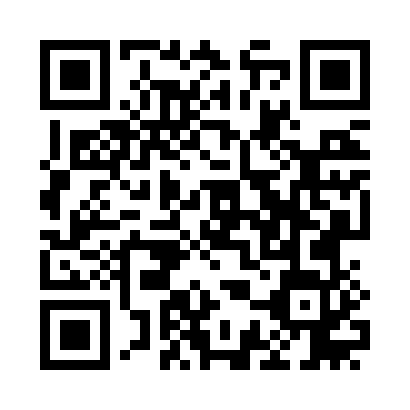 Prayer times for Kanye, HungaryWed 1 May 2024 - Fri 31 May 2024High Latitude Method: Midnight RulePrayer Calculation Method: Muslim World LeagueAsar Calculation Method: HanafiPrayer times provided by https://www.salahtimes.comDateDayFajrSunriseDhuhrAsrMaghribIsha1Wed3:145:1912:325:347:459:412Thu3:125:1712:315:347:469:433Fri3:105:1612:315:357:489:454Sat3:075:1412:315:367:499:485Sun3:055:1312:315:377:509:506Mon3:025:1112:315:387:529:527Tue3:005:1012:315:387:539:548Wed2:575:0812:315:397:549:569Thu2:555:0712:315:407:559:5810Fri2:525:0612:315:417:5710:0111Sat2:505:0412:315:427:5810:0312Sun2:485:0312:315:427:5910:0513Mon2:455:0212:315:438:0110:0714Tue2:435:0012:315:448:0210:0915Wed2:414:5912:315:448:0310:1216Thu2:384:5812:315:458:0410:1417Fri2:364:5712:315:468:0510:1618Sat2:344:5612:315:478:0710:1819Sun2:314:5512:315:478:0810:2020Mon2:294:5412:315:488:0910:2321Tue2:274:5312:315:498:1010:2522Wed2:254:5212:315:498:1110:2723Thu2:224:5112:315:508:1210:2924Fri2:204:5012:315:518:1310:3125Sat2:184:4912:315:518:1510:3326Sun2:164:4812:325:528:1610:3527Mon2:144:4712:325:538:1710:3728Tue2:124:4612:325:538:1810:3929Wed2:104:4612:325:548:1910:4130Thu2:084:4512:325:548:2010:4331Fri2:064:4412:325:558:2010:45